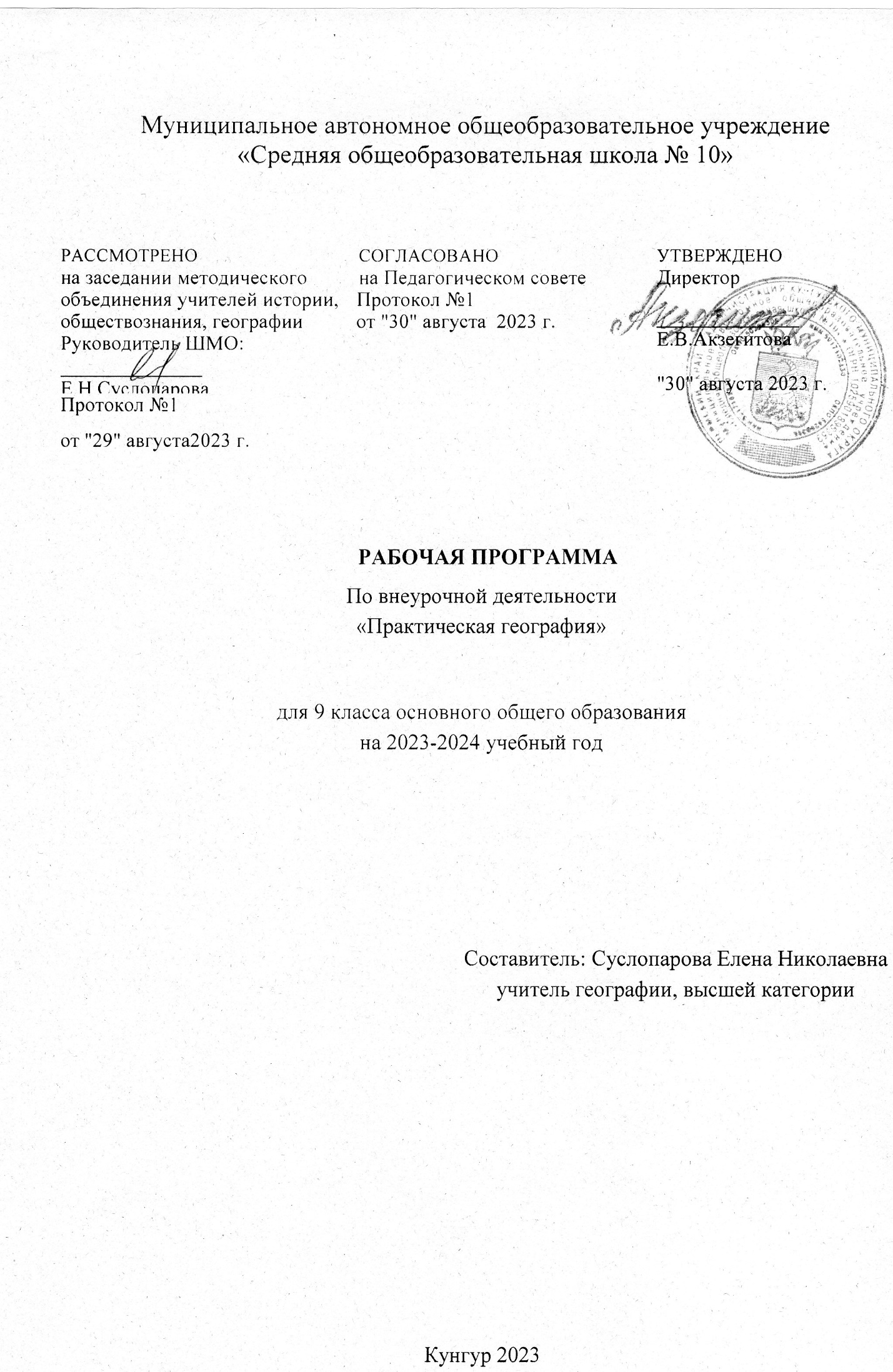 Пояснительная записка	Программа составлена в соответствии с требованиями    Федерального закона от 29.12.2012 № 273-ФЗ «Об образовании в Российской Федерации»; Приказа Министерства образования и науки РФ от 29.08.2013 № 1008 «Об утверждении Порядка организации и осуществления образовательной деятельности по дополнительным общеобразовательным программам»; Федерального государственного образовательного стандарта общего образования (ФГОС).	Курс предназначен для учащихся проявляющих особый интерес в изучении географии. Занятия позволят расширить кругозор, активизировать учащихся принимать участие в различных тематических конкурсах, олимпиадах, научном обществе учащихся, будут способствовать успешной сдаче экзаменов.	Цель:Формирование устойчивого интереса школьников к изучению географии, способствующего формированию инициативной и успешной личности. 	        Задачи:- Способствовать формированию познавательного интереса;- Создавать условия для развития творческих способностей учащихся;Формы работы: беседы, дискуссии, написание научно - исследовательских работ, практикумы, участие в проектной деятельности.	Наиболее сложная часть - решение географических задач. Олимпиадные задачи, как правило, отличаются не только повышенным уровнем сложности, они нужны для формирования умения мыслить логически, делать собственные заключения и прогнозы, т.е. предназначены для развития у школьников склонности к научному анализу. 	Знания географической карты включают несколько компонентов: знание географической номенклатуры; наличие соответствующих картографических представлений (расположение изучаемых объектов и явлений); способы изображения основного содержания; знание основ построения географической карты.	Курс рассчитан на 17 занятий (1 час в неделю) возрастная группа 9 класс.	Планируемый результат:1.Устойчивый познавательный интерес к изучению географии;2.Активное и результативное участие учащихся в конкурсах, олимпиадах,         НОУ.3.Способность учащихся к самостоятельному приобретению новых знаний и практических умений.Результаты освоения:Личностные УУД:- гражданский патриотизм;- потребность в самовыражении и самореализации;Регулятивные УУД:-способность к самостоятельному приобретению новых знаний и практических умений;-умение управлять своей познавательной деятельностью;-умение организовывать свою деятельность, определять её цели и задачи, выбирать средства реализации цели и применять их на практике, оценивать достигнутые результаты. - Рефлексировать (видеть проблему; анализировать сделанное – почему получилось, почему не получилось, видеть трудности, ошибки);Познавательные УУД:-формирование и развитие посредством географического знания познавательных интересов, интеллектуальных и творческих способностей учащихся;-умения вести самостоятельный поиск, анализ и отбор информации, её преобразование, сохранение, презентации с помощью технических средств и информационных технологий.Коммуникативные УУД:-самостоятельно организовывать учебное взаимодействие в группе (определять общие цели, распределять роли, договариваться друг с другом и т.д.)-умение выражать свои мысли;Содержание курсаВведение (1час).Знакомство с программой курса. Постановка личных целей на год.Познавательная география (16ч)Загадки географии. Определение объектов по иллюстрациям, по описанию. Построение профиля местности. Знакомство с регионами России и Мира. Определение горных пород. Определение поясного времени.Список литературы, используемой для подготовки к занятиям:1.Подборка заданий Всероссийской олимпиады школьников по географии;2.Подборка заданий Молодёжного географического чемпионата;3.Подборка заданий олимпиады «Юные таланты»4.Н.Н.Зинченко «Интерактивные формы работы с учащимися 6-8 классов»      Издательство «Учитель» Волгоград 2012г.5.С.Г.Зубанова «Занимательная география на уроках и внеклассных     мероприятиях 6-8 классы». Издательство «Глобус» М.:20076.Н.А.Никитина «Задания школьных олимпиад по географии 6-10 класс».     Издательство «Вако» М.:20157.А.К.Верзина «Географические игры в школе». Издательство    «Просвещение» М.: 1996г.8.в.А.Жучкевич «Вопросы и задания по географической карте». Издательство     «высшая школа» Минск 1972год.9.С.В.Рогачёв «Развивающие задачи на уроках географии», «Обучающие       задачи по странам мира. 10-11 класс», «Обучающие задачи по географии    России». Издательство «Чистые пруды» М.: 200710.Б.А.Нагорный «Занимательные географические вопросы». Издательство «Просвещение» М.:1968год.№Тема1Введение.2Описание существенных признаков разнообразных явлений и процессов в повседневной жизни, положение и взаиморасположение объектов и явлений в пространстве3Определение на карте расстояний и направлений 4Определение по иллюстрациям форм рельефа5Определение профиля местности.6 Построение профиля рельефа местности.7Решение практических задач геоэкологического содержания для определения качества окружающей среды своей местности.8Решение задач на определение поясного времени.9Чтение диаграмм, графиков.10Определение по иллюстрациям частей Мирового океана11Определение природной зоны и климатического пояса по описанию.12Составление заданий на определение страны по описанию13Решение и анализ составленных самостоятельно заданий14Составление заданий на определение региона России по описанию15Решение и анализ составленных самостоятельно заданий16 Определение горных пород и минералов17Применение горных пород и минералов в хозяйственной деятельности